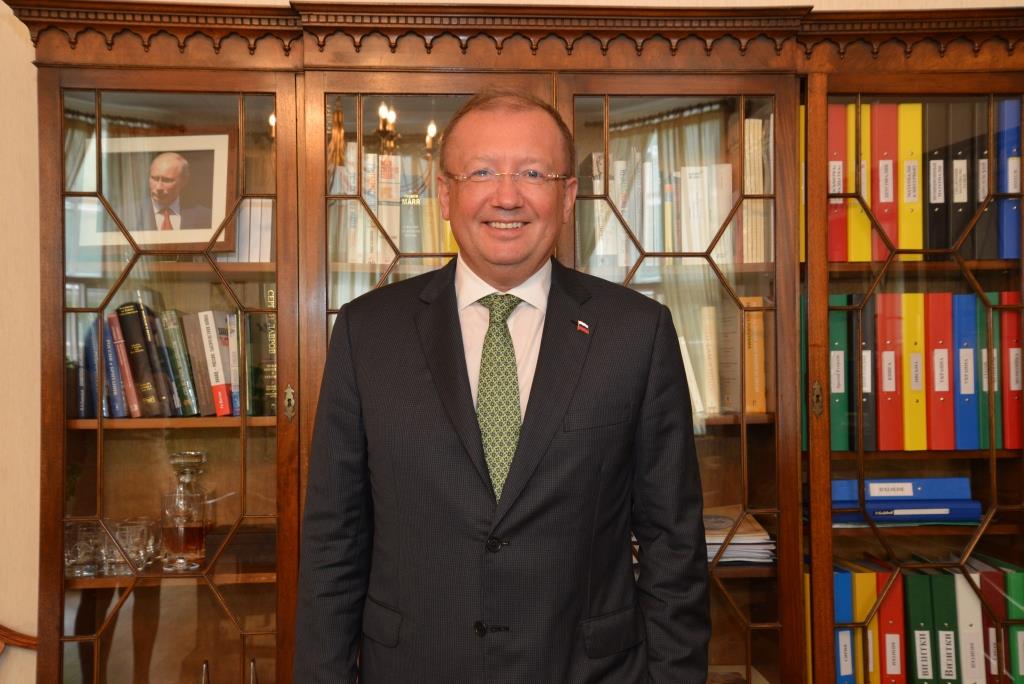 ЯКОВЕНКО Александр ВладимировичА.В.Яковенко приступил к обязанностям Ректора Дипломатической академии МИД России в сентябре 2019 года. Главной задачей Академии является подготовка российских послов (со времени создания Академии Высшие дипломатические курсы прошли более 800 человек), повышение квалификации российских дипломатов (750 человек ежегодно), подготовка аналитических материалов для МИД России и Научного Совета при Совете Безопасности Российской Федерации.А.В.Яковенко Выпускник МГИМО (У) МИД России, по окончании которого 
в 1976 году начал свою дипломатическую карьеру.До своего назначения А.В.Яковенко был послом России 
в Великобритании (2011-2019), заместителем Министра иностранных дел России (2005-2011), официальным представителем МИД России (2000-2005).Член коллегии МИД России. Имеет ранг Чрезвычайного и Полномочного Посла Российской Федерации.Член Научного Совета при Совете Безопасности Российской Федерации (Указ Президента РФ № 255 от 11 апреля 2024 года) – вопросы геополитики.Действительный член Российской академии естественных наук, действительный член Академии наук Республики Татарстан.Доктор юридических наук, профессор.Родился 21 октября 1954 года, женат, имеет дочь.119021, г. Москва, Остоженка 53/2, строение 1Тел.: +7 499 940 13 55, Факс: +7 499 244 21 25Yakovenko@dipacademy.ruwww.dipacademy.ru